от  29.12.2016                                                                                                                                        № 52Об утверждении бюджета муниципального образования Павловское Суздальского  района Владимирской  области на 2017 годВ соответствии с Бюджетным кодексом Российской Федерации и Положением «О бюджетном процессе в муниципальном образовании Павловское Суздальского района Владимирской области» Совета народных депутатов муниципального образования Павловское Суздальского района решил принять следующие показатели местного бюджета на 2017 год:Статья 1. Основные характеристики бюджета муниципального образования Павловское Суздальского района Владимирской области на 2017 год.	Утвердить основные характеристики местного бюджета на 2017 год:1) прогнозируемый общий объем доходов местного бюджета в сумме 24281,88 тысяч рублей;2) общий объем расходов местного бюджета в сумме 25281,88 тысяч рублей;3) дефицит местного бюджета в сумме 1000,00 тысяч рублей;4) верхний предел муниципального внутреннего долга муниципального образования Павловское Суздальского района Владимирской области на 01 января 2018 года равен 648,00 тысяч рублей, в том числе верхний предел долга по муниципальным гарантиям в сумме 0,00 рублей.Статья 2. Главные администраторы доходов (администраторы доходов) местного бюджета и главные администраторы источников финансирования дефицита местного бюджета.1) Утвердить перечень главных администраторов доходов (администраторов доходов) бюджета муниципального образования Павловское Суздальского района Владимирской области на 2017 год согласно приложению № 1 к настоящему решению;2) Утвердить перечень главных администраторов источников финансирования дефицита бюджета муниципального образования Павловское Суздальского района Владимирской области на 2017 год согласно приложению № 2 к настоящему решению.Статья 3. Доходы бюджета муниципального образования Павловское Суздальского района Владимирской области1) Утвердить нормативы распределения доходов бюджета муниципального образования Павловское Суздальского района Владимирской области на 2017 год согласно приложению № 3.2) Учесть в бюджете муниципального образования Павловское Суздальского района Владимирской области поступления доходов на 2017 год согласно приложению № 4 к настоящему решению.3) Установить на 2017 год минимальную ставку арендной платы за использование государственного недвижимого имущества в размере 1600 рублей за 1 квадратный метр в год.Статья 4. Особенности использования средств, получаемых администрацией муниципального образования Павловское Суздальского района Владимирской области.Установить, что при поступлении в бюджет муниципального образования Павловское Суздальского района Владимирской области безвозмездных поступлений от юридических и физических лиц сверх объемов, утвержденных статьей 1 настоящего решения Совета  народных депутатов муниципального образования Павловское Суздальского района Владимирской области, на сумму указанных поступлений увеличиваются бюджетные, ассигнования соответствующему главному распорядителю средств бюджета муниципального образования Павловское для последующего доведения в установленном порядке лимитов бюджетных обязательств для осуществления целевых расходов.Статья 5. Бюджетные ассигнования бюджета муниципального образования Павловское Суздальского района Владимирской области на 2017 год.1) Утвердить распределение бюджетных ассигнований по целевым статьям (муниципальным и непрограммным направлениям деятельности), группам видов расходов, разделам, подразделам классификации на 2017 год согласно приложению № 5 к настоящему решению.2) Утвердить ведомственную структуру расходов по получателям средств бюджета муниципального образования Павловское на 2017 год согласно приложению № 6 к настоящему решению.3) Утвердить в пределах общего объема расходов, установленного статьей 1 настоящего решения, распределение бюджетных ассигнований по разделам, подразделам, целевым статьям и группам видов расходов классификации расходов бюджетов на 2017 год согласно приложению № 7 к настоящему решению.4) Субсидии юридическим лицам (за исключением субсидий государственным учреждениям), индивидуальным предпринимателям, физическим лицам – производителям товаров, услуг, предусмотренные настоящим решением, предоставляются в следующих случаях:1. покрытия убытков (потерь в доходах) перевозчиков от продаж льготных проездных билетов учащимся СУЗов и ВУЗов, осуществляющих пассажирские перевозки на пригородных межмуниципальных маршрутах автомобильным транспортом общего пользования.2. субсидия на софинансирование капитального ремонта многоквартирных домов Фонд содействия капитальному ремонту многоквартирных домов муниципального образования Павловское Суздальского района Владимирской области.Статья 6. Особенности использования бюджетных ассигнований по обеспечению деятельности органов муниципальной власти муниципального образования Павловское Суздальского района Владимирской области.Решения, приводящие к увеличению в 2017 году численности муниципальных служащих органов местного самоуправления не принимаются, за исключением решений, связанных с исполнением преданных отдельных государственных полномочий Российской Федерации.Статья 7. Источники финансирования дефицита бюджета муниципального образования Павловское Суздальского района Владимирской области.Установить источники финансирования дефицита бюджета сельского поселения на 2017 год согласно приложению № 8 к настоящему решению.Статья 8. Муниципальные внутренние заимствования и муниципальные гарантии муниципального образования Павловское Суздальского района Владимирской области.Утвердить программу муниципальных внутренних заимствований муниципального образования Павловское на 2017 год согласно приложению № 9 к настоящему решению.Установить, что муниципальные гарантии на 2017 год не предоставляются.Статья 9. Особенности исполнения бюджета Павловского в 2016 году.1. Установить в соответствии с пунктом 3 статьи 217 Бюджетного кодекса Российской Федерации следующие основания для внесения в 2017 году изменений в показатели сводной бюджетной росписи бюджета поселения без внесения изменений в настоящее решение Совета народных депутатов муниципального образования Павловское, связанных с особенностями исполнения бюджета муниципального образования Павловское и (или) перераспределения бюджетных ассигнований:1) при выделении средств из резервного фонда администрации поселения;2) в случае изменения бюджетной классификации бюджетов бюджетной системы Российской Федерации;3) в иных случаях, установленных бюджетным законодательством Российской Федерации.2. Установить, что при поступлении в бюджет безвозмездных поступлений от юридических лиц сверх объемов, утвержденных статьей 1 настоящего решения, на сумму указанных поступлений увеличиваются бюджетные ассигнования для осуществления целевых расходов.3. Установить, что на сумму неиспользованных, на 1 января 2017 года бюджетных ассигнований, источником финансового обеспечения которых являлись поступившие в 2016 году в бюджет поселения безвозмездные поступления от юридических и физических лиц, увеличиваются бюджетные ассигнования для последующего осуществления целевых расходов.Статья 10. Введение в действие.	1. Настоящее решение опубликовать в газете «Суздальская новь» без приложений, с приложениями разместить на официальном сайте администрации муниципального образования Павловское в сети «Интернет».	2. Настоящее решение вступает в силу со дня официального опубликования в газете «Суздальская новь».Председатель Совета народных депутатов,глава муниципального образования Павловское (сельское поселение)                                                                                О.К. Гусева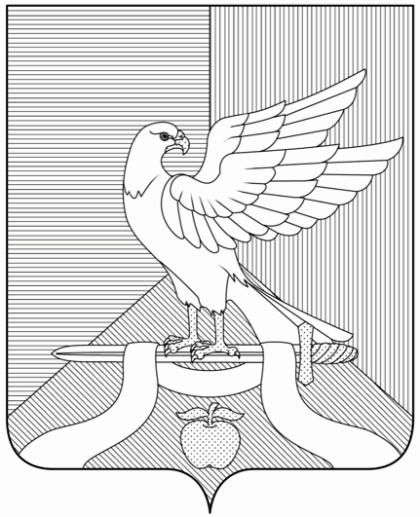 Р Е Ш Е Н И ЕСовета народных депутатов муниципального образования ПавловскоеСуздальского района Владимирской области